Краткая инструкция по Fast Cube для ЮгМедФармПодготовка данных. Формируем интерактивный отчет в Сводном менеджере, после формирования находим на панели кнопку с обозначением «Куба» и нажимаем его.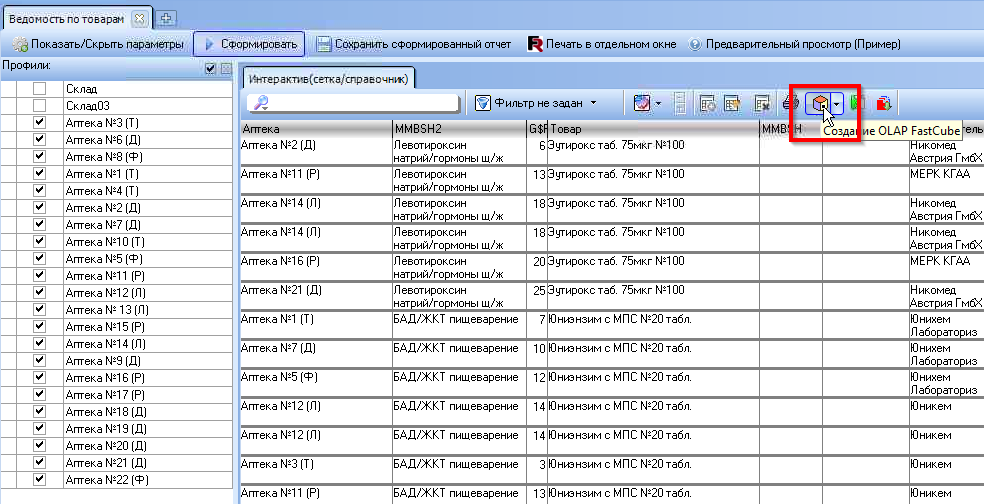 Что происходит. Все записи у текущего справочника будут подгружены в память «куба» и откроется диалоговое окно для схематизации результата.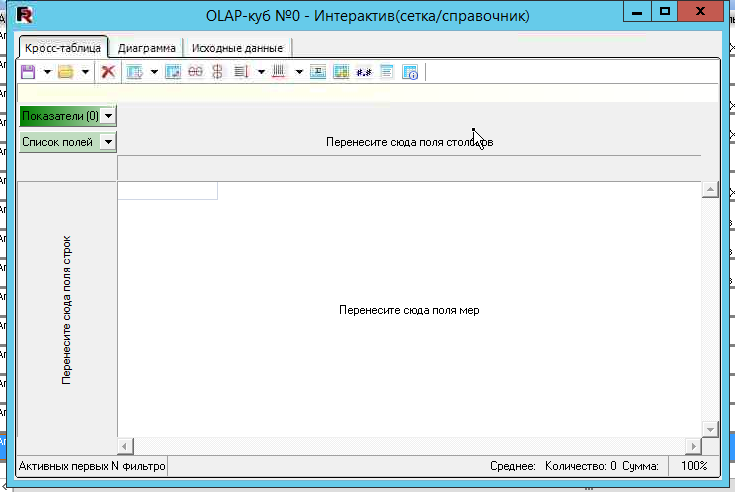 Загрузка куба. Открываем сохраненную схему и выбираем файл нужной нам схемы, в данном случае это Ведомость остатков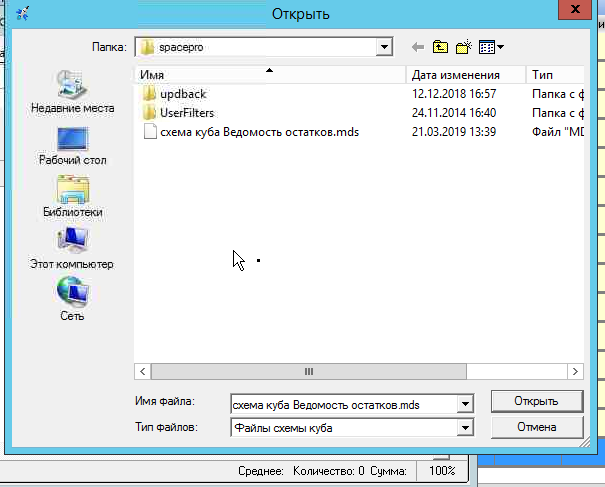 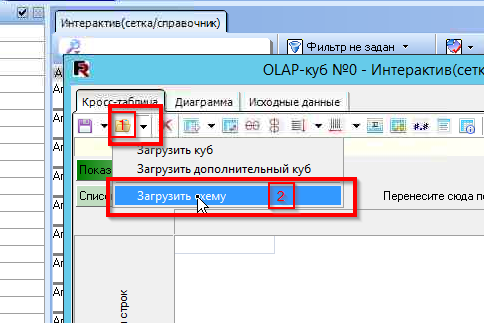 Что происходит. Сформируется готовая схема куда с предварительно сохраненной группировкой. При желании ее можно подправить и сохранить новой схемой.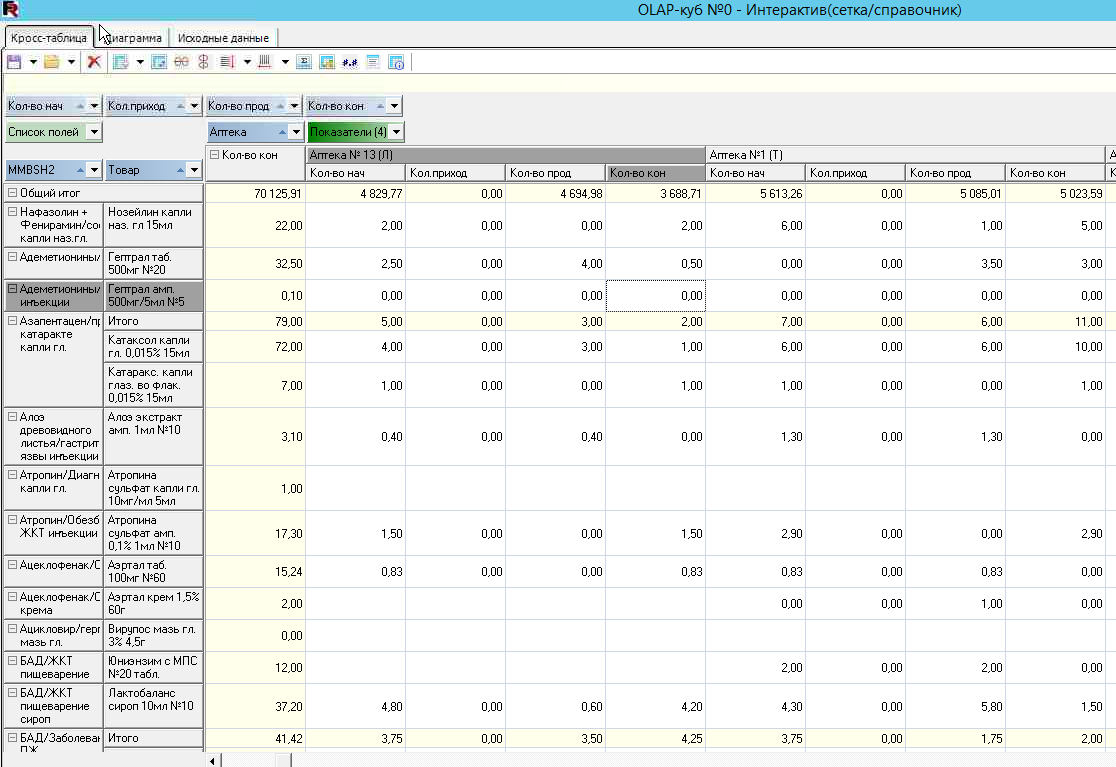 Экспорт документа. Нажимаем кнопку с обозначением экспорта и выбираем нужный нам формат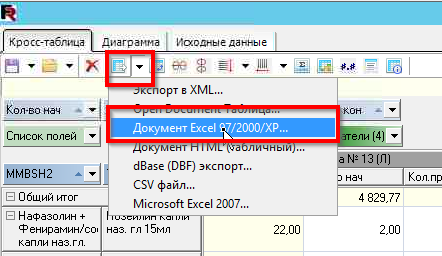 Настройка сохранения. Ставим галки как показано на рисунке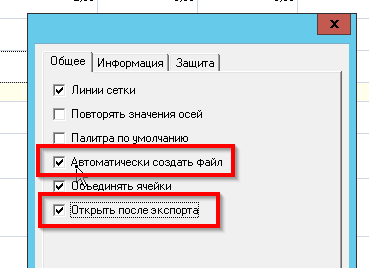 Немного подождем и сформируется документ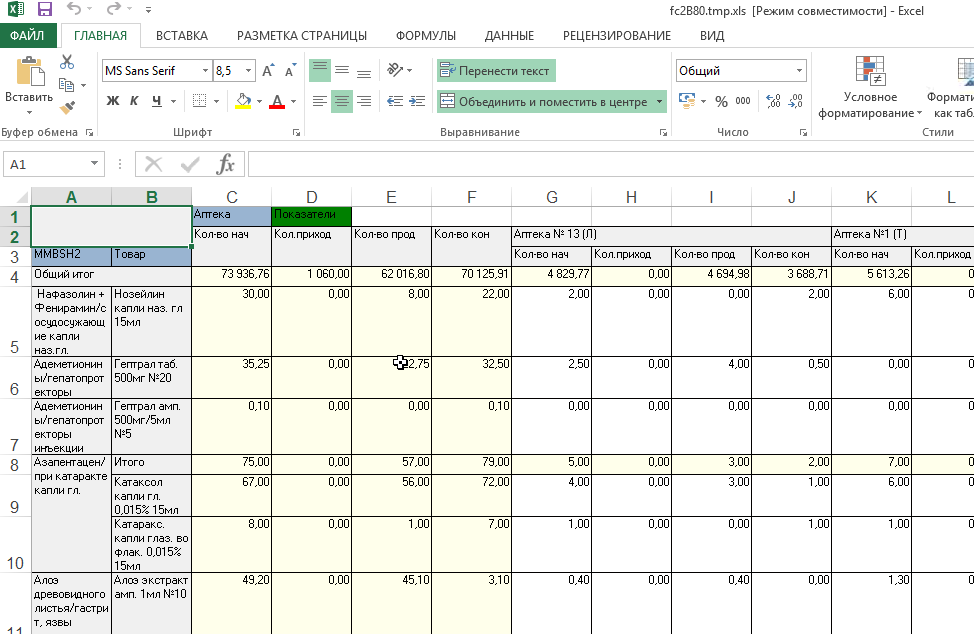 